MAHKAMAH AGUNG REPUBLIK INDONESIA
DIREKTORAT JENDERAL BADAN PERADILAN AGAMA
PENGADILAN TINGGI AGAMA PADANG
Jalan By Pass KM 24, Batipuh Panjang, Koto Tangah
Kota Padang, Sumatera Barat 25171 www.pta-padang.go.id, admin@pta-padang.go.id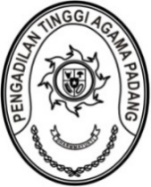 PERNYATAAN TELAH DI REVIU ATAS LAPORAN KINERJA TAHUN 2023PENGADILAN TINGGI AGAMA PADANGKami telah mereviu Laporan Kinerja Instansi Pemerintah Pengadilan Tinggi Agama Padang untuk Tahun Anggaran 2023 sesuai Pedoman Reviu atas Laporan Kinerja. Substansi informasi yang dimuat dalam Laporan Kinerja menjadi tanggung jawab manajeman Pengadilan Tinggi Agama Padang. Reviu bertujuan untuk memberikan keyakinan terbatas laporan kinerja telah disajikan secara akurat, andal dan valid. Berdasarkan reviu kami, tidak terdapat kondisi atau hal-hal yang menimbulkan perbedaan dalam meyakini keandalan informasi yang disajikan di dalam laporan kinerja ini.Padang, 26 Februari 2024Pereviu I								Pereviu IIDrs. Najamuddin, S.H, M.H.					H. M. Yazid. ZA, S.H, M.H.
196301161991031003						196308101993031002FORMULIR CHECKLIST REVIULKJIP PTA PADANG TAHUN 2023Padang, 26 Februari 2024Pereviu I								Pereviu IIDrs. Najamuddin, S.H, M.H.					H. M. Yazid. ZA, S.H, M.H.
196301161991031003						196308101993031002NoPernyataanPernyataanPernyataanChecklistKet.1Format1LKjIP telah menampilkan data penting instansi pemerintah√1Format2LKjIP telah menyajikan informasi target kinerja√1Format3LKjIP telah menyajikan capaian kinerja instansi pemerintah yang memadai√1Format4Telah menyajikan dengan lampiran yang mendukung informasi pada badan laporan√1Format5Telah menyajikan upaya perbaikan ke depan	√1Format6Telah menyajikan akuntablitas keuangan	LKjIP√2Mekanisme Penyusunan1LKjIP disusun oleh unit kerja yang memiliki tugas fungsi untuk itu√2Mekanisme Penyusunan2Informasi yang disampaikan dalam LKj telah didukung dengan data yang memadai√2Mekanisme Penyusunan3Telah terdapat mekanisme penyampaian data dan informasi dari unit kerja ke unit penyusun LKjIP√2Mekanisme Penyusunan4Telah ditetapkan penanggung jawab pengumpulan data/ informasi di setiap unit kerja√2Mekanisme Penyusunan5Data/informasi kinerja yang disampaikan dalam LKjIP telah diyakini keandalannya√2Mekanisme Penyusunan6Analisis/penjelasan dalam LKjIP telah diketahui oleh unit kerja terkait√73Substansi1Tujuan/sasaran dalam LKjIP telah sesuai dengan tujuan/sasaran dalam Perjanjian Kinerja (PK)√3Substansi2Tujuan/sasaran dalam LKjIP telah selaras dengan Renstra√3Substansi3Jika butir 1 dan 2 jawabannya  tidak, maka terdapat penjelasan yang memadai√3Substansi4Tujuan/sasaran dalam LKjIP telah sesuai dengan tujuan/sasaran dalam Indikator Kinerja√5Tujuan/sasaran dalam LKjIP telah sesuai dengan tujuan/sasaran dalam Indikator Kinerja Utama√6Jika butir 4 dan 5 jawabannya  tidak, maka terdapat penjelasan yang memadai√7Telah terdapat perbandingan data kinerja dengan tahun lalu, standar nasional dan sebagainya yang bermanfaat√8IKU dan Indikator Kinerja telah cukup mengukur tujuan/sasaran√9Jika “tidak” telah terdapat penjelasan yang memadai√10IKU dan Indikator Kinerja telah SMART√